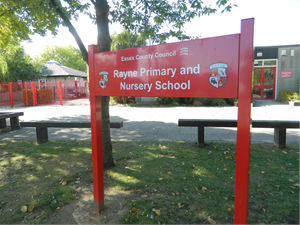 Head of School Attain Academy PartnershipJob Description Pay and ConditionsThis is a permanent position.   Pay range: L8 - L21   You will also be eligible to join the Teachers’ Pension Scheme.Specific Job description – Head of SchoolMain Core DutiesThe head of school will be responsible for the internal organisation, management and control of the academy in accordance with applicable legislation, the policies of the local governing body and trust board (including its annual budget) and the instrument and articles of governance of the academy as defined by the CEO.The head of school, working with the CEO, trust board, local governing body, senior leadership team and school staff, will provide overall strategic leadership for the school.  The Head of School will:Lead, develop and support the direction, vision, values and priorities of the academy.Implement, develop and evaluate the academies policies, practices and procedures.Lead and manage teaching and learning throughout the academy.Ensure accurate academy self-evaluation to inform academy improvement planning.Have overall responsibility and accountability for safeguarding and promoting the welfare of pupils within the academy.The job description should be read in conjunction with the contractual requirements and responsibilities as set out in the current school teachers pay and conditions document.Reports toCEO / chair of trustees / chair of local governing bodyResponsible forThe post holder will carry out the duties of the Head of School in consultation, where appropriate, with the CEO, local governing body, academy staff, its parents and carers. Job purposeTo lead the academy within our trust, inspiring staff to achieve the highest possible standards in teaching and develop well-rounded and ambitious pupils. To provide for the educational, social, moral, spiritual and cultural development for each individual child in the academy.To be responsible and accountable for securing the highest standards of pupil achievement across the academy, through effective monitoring, evaluation and review of learning progress and teaching outcomes and setting targets for improvement.To lead, develop and enhance the teaching practices of others across the academy, by evaluating, supporting, guiding and target setting.To be accountable for the strategic leadership and management of the academy, within the context of the academies aims and policies.To be accountable to the local governing body and to ensure that it is well informed about the academies performance in all areas.To be responsible for child protection issues and health and safety throughout the academy.Description of role 
The Head of School will report to the CEO. They will:Support the CEO to set and review the academies priorities and objectives, leading activity to ensure these are delivered; Demonstrate exemplary leadership;Develop, motivate and deploy teaching and non-teaching staff to secure the best possible use of available talent;Determine and drive appropriate standards and targets to deliver improvement; andCreate an accountable, safe and positive learning environment in which diversity and co-operation are celebrated. Safeguarding Fulfil personal responsibilities, and secure compliance by those working in the academy, for safeguarding as set out in the children’s act, statutory guidance and by the local children’s safeguarding board.  These include:Operating a culture of listening to children and taking account of their wishes and feelings, both in individual decisions and the development of services;Operating clear whistleblowing procedures; Sharing information, with other professionals;Take responsibility as the designated professional lead for safeguarding. These include:To take lead responsibility for safeguarding and child protection (including online safety)  within the academy;Act as a source of support, advice and expertise for staff within the academy for child protection and safeguarding;Raise awareness of the academies child protection policies ensuring they are understood and used appropriately;Ensure the academies child protection policy is reviewed (at least annually) and known, understood and used appropriately;Refer cases (or support staff making referrals) of suspected abuse to the local authority children’s social care where there is a radicalisation concern to the channel programme;Refer cases to disclosure and barring service or police as required;Liaise with the CEO, local authority officers and other relevant agencies/parties in relation to child protection and safeguarding issues and concerns;Understand the unique risks associated with online safety and recognise the additional risks that children with SEND face online;Liaise with staff (especially pastoral support staff, academy nurses, IT technicians and SENDco on matters of safety and safeguarding including online and digital safety;Ensure child protection files are transferred as appropriate in line with keeping children safe in education (annex b) as amended from time to time;Be available for staff during academy hours to discuss any safeguarding concerns in line with the  safeguarding arrangements;In conjunction with the CEO and DSL, make adequate and appropriate cover arrangements for safeguarding where concerns/issues occur out of hours/out of term;Undergo and regularly update safeguarding training (at least every 2 years) to ensure the appropriate level of knowledge and skill is maintained;Keep up to date with developments relevant to the role in line with keeping children safe in education (annex b) as amended from time to time.Operating safe recruitment practices.  Ensuring appropriate supervision and support for staff, including undertaking induction, safeguarding training and reviews of practice.Establish, operate and monitor clear policies for dealing with allegations against people who work with children. Qualities and KnowledgeHold and articulate clear values and moral purpose, focused on providing a world-class education for the pupils they serve. Demonstrate optimistic personal behaviour, positive relationships and attitudes towards their pupils and staff, and towards parents, governors and members of the local community. Lead by example - with integrity, creativity, resilience, and clarity - drawing on their own scholarship, expertise and skills, and that of those around them. Sustain wide, current knowledge and understanding of education and school systems locally, nationally and globally, and pursue continuous professional development. Work with political and financial astuteness, within a clear set of principles centred on the academies vision, ably translating local and national policy into the academies context. Communicate compellingly the academies vision and drive the strategic leadership, empowering all pupils and staff to excel. Pupils and Staff Demand ambitious standards for all pupils, overcoming disadvantage and advancing equality, instilling a strong sense of accountability in staff for the impact of their work on pupils’ outcomes. Secure excellent teaching through an analytical understanding of how pupils learn and of the core features of successful classroom practice and curriculum design, leading to rich curriculum opportunities and pupils’ well-being. Establish an educational culture of ‘open classrooms’ as a basis for sharing best practice within and between schools, drawing on and conducting relevant research and robust data analysis. Create an ethos within which all staff are motivated and supported to develop their own skills and subject knowledge, and to support each other. Identify emerging talents, coaching current and aspiring leaders in a climate where excellence is the standard, leading to clear succession planning. Hold all staff to account for their professional conduct and practice.Lead and manage the staff with a proper regard for their well-being and legitimate expectations, including the expectation of a healthy balance between work and other commitments.Participate in the selection and appointment of the teaching and non-teaching staff of the school.Deploy and manage all the teaching and non-teaching staff of the school and allocate particular duties to them in a manner consistent with their conditions of service and the need to ensure a proper work/life balance.Delegate, as appropriate and agreed, specified duties of the head of school to the assistant headteachers or other members of staff.Ensure that cover is provided for absent teachers, taking account of conditions of service and the availability of supply teachers.Ensure that the teachers at the school receive the information they need to carry out their professional duties effectively.Supervise and participate in arrangements for the appraisal of the performance of teachers.Ensure that newly qualified teachers and those returning to work after a break in service have access to adequate support and training in their first year of service or resumed service.Exercise responsibility for the supervision and training of teachers during their induction periods.Manage the threshold assessment process fairly and undertake the assessment of any eligible teacher who requests it in consultation with the CEO if appropriate.Work to identify opportunities for continuing professional development including in house courses, external courses and job related training.Ensure that all staff in the school have access to advice and development opportunities appropriate to their needs and report to the local governing body on the professional development of all staff.Provide regular updates to the CEO and local governing body, on staffing and management matters. Provide information about the work and performance of the staff employed at the school where this is relevant to their prospective employers.Maintain a professional working relationship with organisations representing the teachers and other persons on the staff of the school. Systems and Process Ensure that the academies systems, organisation and processes are well considered, efficient and fit for purpose, upholding the principles of transparency, integrity and probity. Provide a safe, calm and well-ordered environment for all pupils and staff, focused on safeguarding pupils and developing their exemplary behaviour in school and in the wider society. Establish rigorous, fair and transparent systems and measures for managing the performance of all staff, addressing any under-performance, supporting staff to improve and valuing excellent practice. Welcome strong governance and actively support the governing board to understand its role and deliver its functions effectively – in particular its functions to set school strategy and hold the head of school to account for pupil and staff. Exercise strategic, curriculum-led financial planning to ensure the equitable deployment of budgets and resources, in the best interests of pupils’ achievements and the academies sustainability. Distribute leadership throughout the organisation, forging teams of colleagues who have distinct roles and responsibilities and hold each other to account for their decision making. Develop clear arrangements for linking appraisal to pay progression and advise the relevant body on pay recommendations for teachers.Consult and communicate with the local governing body, staff, pupils, parents and carers.Lead and manage / be responsible for safeguarding and promoting the welfare of children.The self-improving school system Create outward-facing schools which collaborate with other schools and organisations - in a climate of mutual challenge - to champion best practice and secure excellent achievements for all pupils. Develop effective relationships and collaborate effectively with fellow professionals and colleagues in other public services to improve academic and social outcomes for all pupils. Challenge educational orthodoxies in the best interests of achieving excellence, harnessing the findings of well evidenced research to frame self-regulating and self-improving schools. Shape the current and future quality of the teaching profession through high quality training and sustained professional development for all staff. Model entrepreneurial and innovative approaches to school improvement, leadership and governance, confident of the vital contribution of internal and external accountability. Inspire and influence others - within and beyond schools - to believe in the fundamental importance of education in young people’s lives and to promote the value of education. Participate in arrangements for their own further training and professional development and appraisal and review of own performance.ResourcesWork with the CEO and CFO to allocate, control and account for the financial and material resources of the school, which are under the control of the head of school and be accountable to the local governing body for their proper use.Be responsible for the organisation and management of staff within the school in accordance with statutory guidance on school teachers’ pay and conditions.Ensure the effective security, supervision and maintenance of school buildings, their contents and the school grounds. RelationshipsMake and maintain arrangements for parents to be given regular information about the school curriculum, the progress of their children and other matters affecting the school, so as to promote common understanding of its aims.Work with children, parents, governors, the local community and other stakeholders to ensure that they contribute to the evaluation of the school.Provide information and work with the governors of the school to ensure that they carry out their role effectively.Provide for liaison and co-operation with officers of the local authority and report to the local authority on the discharge of the head of school’s functions as required.Maintain liaison with other schools and further education establishments with which the school has a relationship.Recognise and support the work of the parents’ and carers’ group in supporting school initiatives.Identify and offer opportunities for approved volunteers to support the work of the school in terms of curriculum and extracurricular activities. Additional responsibilitiesParticipate, as appropriate and where necessary, in the teaching of pupils at the school.Have due regard for local authority and school policies on equal opportunities, health and safety and any other relevant area. Have regard for the work-life balance of school staff.  GeneralBe aware of and comply with policies and procedures relating to child protection, equal opportunities, health, safety and welfare, security, confidentiality and data protection, reporting all concerns to an appropriate person.Be aware of and support difference and ensure all pupils have equal access to opportunities to learn and developParticipate in training and other learning activities as required.Attend relevant school meetings as required.To respect confidentiality at all times.To participate in the performance and development review process, taking personal responsibility for identification of learning, development and training opportunities in discussion with line manager.To comply with individual responsibilities, in accordance with the role, for health & safety in the workplaceEnsure that all duties and services provided are in accordance with the academies equal opportunities policiesThe trust is committed to safeguarding and promoting the welfare of children and young people and expects all staff and volunteers to share in this commitment. The duties above are neither exclusive nor exhaustive and the post holder may be required by the CEO / trust board to carry out appropriate duties within the context of the job, skills and grade.Data protectionBeing aware of the Trust’s responsibilities under the Data Protection Act 1984 and all subsequent legislation and/or regulations for the security, accuracy and relevance of personal data held on such systems and ensure that all administrative and financial processes comply with this. Maintaining client records and archive systems, in accordance with departmental procedure, policy and statutory requirements. Confidentiality You are expected to treat all information acquired through your employment, both formally and informally, in strict confidence. There are strict rules and protocols defining employees’ access to and use of the Trust’s databases. Any breach of these rules and protocols will be regarded as subject to disciplinary investigation. There are internal procedures in place for employees to raise matters of concern regarding such issues as bad practice or mismanagement. EqualitiesThe Trust has a strong commitment to achieving equality of opportunity in its services to the community and in the employment of people. It expects all employees to understand, comply with and to promote its policies in their own work, to undertake any appropriate training and to challenge racism, prejudice and discrimination. Safeguarding Children and Safer Recruitment The Attain Academy Partnership Trust is committed to safeguarding and promoting the welfare of children and young people as required under the Education Act 2002 and expects all staff and volunteers to share this commitment. An ENHANCED DBS check is required for this post. This Job Description is subject to annual review and alterations may be negotiated to reflect the changing needs of the school. Person SpecificationPerson SpecificationPerson SpecificationDetailEssentialDesirableQualifications & ExperienceSpecific qualifications & experienceQualified teacher status (as recognised by the department for education).NPQH or equivalent school leadership qualification.Successful completion of significant additional study relating directly to the education of primary-aged pupils and/or the management and organisation of a school.Participation in recent, relevant in-service training.Recent experience working with children in a school environment.Designated safeguarding lead level 3 trained.√√√√√√Qualifications & ExperienceKnowledge of relevant policies and proceduresKnowledge and understanding of the role and responsibilities of senior leaders and governing bodies within primary schools.Experience of previous or current responsibilities within a successful senior management team. Substantive experience in a Head of School, deputy or assistant head role is desirable.Experience of successfully leading team’s staff deliver improvements and initiatives.The ability to: Think strategically and to plan effectively in both the short and long term;Embrace, lead and manage change effectively within an organisation;Inspire, motivate and support pupils, staff, parents and carers, governors and the wider community about the work of a school; Engage effectively and collaboratively with school governors, encouraging others to do the same;Consult, seek advice and be pragmatic when making decisions;Motivate a body of staff and maintain their resilience in the face of adversity;Communicate effectively with, listen to, and learn from pupils, staff, parents (and carers), governors and other members of the community;Promote the professional development of all staff. Basic knowledge of First Aid and good understanding of the SchoolUnderstanding the expectations in the new Ofsted Framework about what makes an effective school.√√√Qualifications & ExperienceTechnologyGood working knowledge of ICT to support learning.Robust knowledge and understanding of recent developments and legislative changes in education and how these impact on the leadership and management of a primary school. Commitment to raising the academic and personal achievement of pupils significantly and to holding.High expectations of all children.Understanding of effective assessment in education and its use to promote the academic progression for pupils.A proven ability to deliver a differentiated curriculum to pupils with a diverse range of social, emotional, cultural, intellectual and physical needs.The ability to:Demonstrate a commitment to inclusion, ensuring all pupils have the opportunity to participate in a full range of curricular and enriched extracurricular activities;Promote a positive ethos and pride in a school and its physical environment together;Develop and maintain high standards of behaviour among pupils;Raise standards and improve achievement;Innovate to make learning inspiring, engaging and fun for pupils.√√√√√√√CommunicationWrittenAbility to write detailed reports, letters.√CommunicationVerbalAbility to use clear language to communicate information unambiguously ability to listen effectively.√CommunicationLanguagesSpecialist language/communication skills if appropriate.√CommunicationNegotiatingAbility to negotiate effectively with adults and children.√Working with childrenBehaviour ManagementAbility to demonstrate effective implementation of the academies behaviour management policy and strategies, which contribute to a purposeful learning environment.√Working with childrenSENDSuccessful completion of training to support SEND if appropriate.√Working with childrenCurriculumDetailed understanding of the school curriculum.Good working knowledge of specialist curriculum area(s) if appropriate.√√Working with childrenChild DevelopmentDetailed understanding of child development.Ability to assess progress performance and recommend appropriate strategies to support development.Motivate, inspire and have high expectations of pupils.√√√Working with childrenHealth & Well beingUnderstand and support the importance of physical and emotional wellbeing.  Understanding of school self-evaluation and the processes involved in becoming an effective self-evaluating school.Understanding of school finance and budgets.Understanding of effective performance management processes for staff.The ability to:Work co-operatively with a range of external agencies within a local area and beyond;Delegate and manage staff workload effectively;Devise and implement effective measures for the performance of the school using inspection reports, data and research and to keep these measures under systematic review;Use management information systems, in particular, it systems to drive school improvement. Knowledge of an it system for school administration;Manage finance efficiently in accordance with the agreed priorities and delegated authority of the school; and pursue additional funding and resources for the benefit of the school community.√√√√Working with othersWorking with partnersAbility to make a proactive contribution to the work of the team supporting children, their families and carers and contribute to group thinking, planning etc.√Working with othersRelationshipsAbility to establish rapport and respectful and trusting relationships with children, their families and carers and other adults.√Working with othersTeam workAbility to work effectively with a range of adults.√Working with othersInformationContribute to the development and implementation of effective systems to share information.√Responsibilities Organisational skillsGood organisational skills.Ability to remain calm under pressure.To be flexible.Follow instructions accurately.√√√√Responsibilities Line ManagementAbility to manage and support the work of others.√Responsibilities Time ManagementAbility to manage own time effectively.Ability to adapt quickly and effectively to changing circumstances/situations.√√Responsibilities CreativityDemonstrate creativity and an ability to resolve problems independently.√GeneralEqualitiesAwareness of and promotion of equality.√GeneralHealth & SafetyGood understanding of Health & Safety.√GeneralChild ProtectionGood understanding and effective implementation of child protection procedures.√GeneralConfidentiality/Data ProtectionUnderstand procedures and legislation relating to confidentiality.√GeneralCPDDemonstrate a clear commitment to develop and learn in the role.Ability to critically evaluate own performance.√√